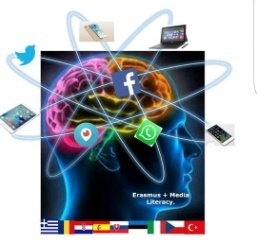 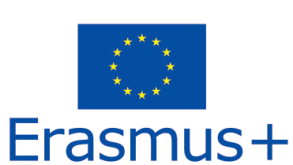 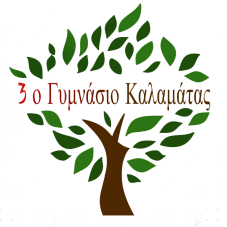 3 Gymnasio Kalamata	                                                             Understanding and Critical Media Literacy The European Commission support for the production of this publication does not constitute an endorsement of the contents which reflects the views only of the authors, and the Commission cannot be held responsible for any use which may be made of the information contained therein."acceptingaffectionateagreeablealwaysalways thereamazingamiableappreciatedappreciativebeautifulbestblessedcaringcheerfulcherishedclosecomfortablecomfortingcomicalconnectedconsideratecooperativecordialcrazydauntlessdeardependabledependabledevotedeasy goingeffortlessempathizingencouragingenjoyableever-presentextraordinaryfabulousfaithfulfavoritefondfortunatefriendlyfunfunnygenerousgenuinegratefulhappyheartfeltheartwarminghilarioushonestirreplaceablekindkindheartedlaidbacklovablelovingloyalmarvelousmeaningfulmutualnicestone-of-a-kindpatientperfectpersonalpreciouspricelessprotectiverarerealreceptiverelaxingreliableremarkablesharedsincerespecialsteadfastsupportivesweet-heartedthankfulthoughtfultimelesstouchingtreasuredtruetrustworthytruthfulunconditionalunderstandinguniqueunpretentiousunselfishupliftingvaluedwarmheartedwonderfulNAME                                  CAN MEN AND WOMEN BE JUST FRIENDSNAME                                  CAN MEN AND WOMEN BE JUST FRIENDSNAME                                  CAN MEN AND WOMEN BE JUST FRIENDSTopic: Annotation / Short summaryFriendship, relationships , attractionAnswering the age old question: Can members of the opposite sex be only friends or does gender truly affect the way we relate to each otherFriendship, relationships , attractionAnswering the age old question: Can members of the opposite sex be only friends or does gender truly affect the way we relate to each otherAims: Cognitive  To understand peer pressure To reject gender stereotypesto build awareness relationships To be more confidentAims: LinguisticVocabulary  : characteristics  (adjectives) on friendship, relationshipsAge group:  14 +14 +Level  Intermediate+  Intermediate+ Time45 minutes45 minutesMaterialsVideo projector, internet connection board, markers, trait cards, blue tack, large piece of paperVideo projector, internet connection board, markers, trait cards, blue tack, large piece of paperProcedurea ) Introduce topic –  What is friendship? Answering the age old question has proved to be an on going debate. Although many things have changed during the past couple of decades there are  seem  contrasting opinions- yes- no – maybe. b) Brainstorming- ( 5 minutes), have a brainstorming session with students –What do you think of when I say “Friend”  Write their ideas on the board.c) Do these words really define friendship for you? d)  watch the video   https://www.youtube.com/watch?v=i8kpYm-6nuE            Discussion 3-5 minutes - start by saying So Can men and women be JUST friends Split into groups . Discuss in groups 53 minutes    Ask one person from each group to report group opinionse)  Video or PPT   https://www.youtube.com/watch?v=T_lh5fR4DMA&t=13s         f)  ask the students after watching thevideo  “the women answer yes the men no. How can you explain this?   Why do you think there is this difference in opinion/answerswhat motivates men to think this way and  at motivates women to think this way  ) Discussion, reflexiona ) Introduce topic –  What is friendship? Answering the age old question has proved to be an on going debate. Although many things have changed during the past couple of decades there are  seem  contrasting opinions- yes- no – maybe. b) Brainstorming- ( 5 minutes), have a brainstorming session with students –What do you think of when I say “Friend”  Write their ideas on the board.c) Do these words really define friendship for you? d)  watch the video   https://www.youtube.com/watch?v=i8kpYm-6nuE            Discussion 3-5 minutes - start by saying So Can men and women be JUST friends Split into groups . Discuss in groups 53 minutes    Ask one person from each group to report group opinionse)  Video or PPT   https://www.youtube.com/watch?v=T_lh5fR4DMA&t=13s         f)  ask the students after watching thevideo  “the women answer yes the men no. How can you explain this?   Why do you think there is this difference in opinion/answerswhat motivates men to think this way and  at motivates women to think this way  ) Discussion, reflexionClosure(peer activities)Board exercise-    What do you give your friends  What do friends need supply students with index cards  and ask them to write down adjectives that describe what they want their friends to be like. Ask them to place the cards on a paper taped to the board or wall. Then ask them to write characteristics that describe what they give their friends. Discuss the results. ( as a variation have the cards with the characteristics ready and students can pick what they like. A list of characteristics follow) Graffiti Tape a large piece of  paper on the board or wall and ask students to come up to the paper in five to six at a time  and write or draw what comes to mind when they think of the question can men and women be just friends Board exercise-    What do you give your friends  What do friends need supply students with index cards  and ask them to write down adjectives that describe what they want their friends to be like. Ask them to place the cards on a paper taped to the board or wall. Then ask them to write characteristics that describe what they give their friends. Discuss the results. ( as a variation have the cards with the characteristics ready and students can pick what they like. A list of characteristics follow) Graffiti Tape a large piece of  paper on the board or wall and ask students to come up to the paper in five to six at a time  and write or draw what comes to mind when they think of the question can men and women be just friends Follow up (homework)nonenoneResources/ Bibliographywww.creativeartsteam.org/sites/default/.../resources_2_sample_follow-up_activities.pdf http://www.words-to-use.com/words/friends/ www.creativeartsteam.org/sites/default/.../resources_2_sample_follow-up_activities.pdf http://www.words-to-use.com/words/friends/ 